Сумська міська радаVIІ СКЛИКАННЯ         СЕСІЯРІШЕННЯвід                      2020 року №           -МРм. СумиРозглянувши звернення громадянина, надані документи, відповідно до протоколу засідання постійної комісії з питань архітектури, містобудування, регулювання земельних відносин, природокористування та екології Сумської міської ради від 23.07.2020 № 200, пунктів 7.3, 7.4 Державних санітарних правил планування та забудови населених пунктів, затверджених наказом Міністерства охорони здоров’я України від 19.06.1996 № 173 (із змінами, внесеними згідно з наказами № 362 від 02.07.2007, № 653 від 31.08.2009, № 952 від 18.05.2018), пункту 17.1.2 Державних будівельних норм України ДБН В.2.5.-75:2013 «Каналізація. Зовнішні мережі та споруди. Основні  положення проектування», затверджених наказом Міністерства регіонального розвитку, будівництва та житлово-комунального господарства України від 08.04.2013 № 134 (із змінами, внесеними згідно з наказом № 410 від 28.08.2013), статей 1, 2, 11 Закону України «Про трубопровідний транспорт», пункту 15.5 Правил користування системами централізованого комунального водопостачання та водовідведення в населених пунктах України, затверджених наказом Міністерства з питань житлово-комунального господарства України від 27.06.2008 № 190 (із змінами, внесеними згідно з наказами № 131 від 27.03.2012, № 541 від 24.10.2012), статей 12, 40, 60, 61, 73, 79-1, 112, 118, 121, 122 Земельного кодексу України, статей 88, 89 Водного кодексу України, статті 50 Закону України «Про землеустрій», частини третьої статті 15 Закону України «Про доступ до публічної інформації», керуючись пунктом 34 частини першої статті 26 Закону України «Про місцеве самоврядування в Україні», Сумська міська рада ВИРІШИЛА:Відмовити Голубу Віталію Олеговичу в наданні дозволу на розроблення проекту землеустрою щодо відведення земельної ділянки у власність за адресою: м. Суми, вул. Лугова, біля буд. № 6, орієнтовною площею 0,1000 га для будівництва і обслуговування житлового будинку, господарських будівель і споруд у зв’язку з невідповідністю місця розташування об'єкта вимогам законів, прийнятих відповідно до них нормативно-правових актів та містобудівної документації, а саме у зв’язку із:знаходженням земельної ділянки на території підтоплення з відмітками грунтових вод менше 2,5 м від поверхні;проходженням через земельну ділянку транзитних інженерних мереж, які мають відповідну охоронну зону, що унеможливлює здійснення будь-якої забудови на земельній ділянці: каналізаційного колектора d=1200 мм та кабельної лінія електропостачання високої напруги 6 кВ;потраплянням земельної ділянки в межі нормативної прибережної захисної смуги р. Сумки.Сумський міський голова                                                                    О.М. ЛисенкоВиконавець: Клименко Ю.М.Ініціатор розгляду питання –– постійна комісія з питань архітектури, містобудування, регулювання земельних відносин, природокористування та екології Сумської міської ради Проект рішення підготовлено Департаментом забезпечення ресурсних платежів Сумської міської радиДоповідач – Департамент забезпечення ресурсних платежів Сумської міської ради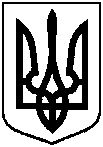 Проєктоприлюднено «__»_________2020 р.Про відмову Голубу Віталію Олеговичу в наданні дозволу на розроблення проекту землеустрою щодо відведення земельної ділянки  за адресою: м. Суми, вул. Лугова, біля буд. № 6